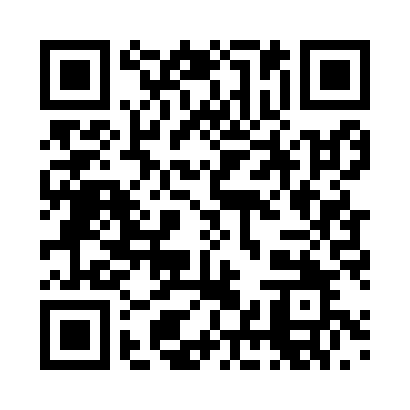 Prayer times for Adorf, GermanyWed 1 May 2024 - Fri 31 May 2024High Latitude Method: Angle Based RulePrayer Calculation Method: Muslim World LeagueAsar Calculation Method: ShafiPrayer times provided by https://www.salahtimes.comDateDayFajrSunriseDhuhrAsrMaghribIsha1Wed3:215:591:295:338:5911:262Thu3:165:571:295:339:0111:293Fri3:155:551:295:349:0311:334Sat3:155:531:285:359:0411:345Sun3:145:521:285:369:0611:356Mon3:135:501:285:369:0811:367Tue3:125:481:285:379:0911:368Wed3:125:461:285:389:1111:379Thu3:115:441:285:389:1311:3810Fri3:105:431:285:399:1411:3811Sat3:095:411:285:409:1611:3912Sun3:095:391:285:409:1811:4013Mon3:085:381:285:419:1911:4014Tue3:075:361:285:429:2111:4115Wed3:075:341:285:429:2211:4216Thu3:065:331:285:439:2411:4217Fri3:065:311:285:439:2511:4318Sat3:055:301:285:449:2711:4419Sun3:055:291:285:459:2911:4520Mon3:045:271:285:459:3011:4521Tue3:045:261:285:469:3111:4622Wed3:035:251:285:469:3311:4723Thu3:035:231:285:479:3411:4724Fri3:025:221:295:479:3611:4825Sat3:025:211:295:489:3711:4826Sun3:015:201:295:499:3811:4927Mon3:015:191:295:499:4011:5028Tue3:015:181:295:509:4111:5029Wed3:005:171:295:509:4211:5130Thu3:005:161:295:519:4311:5231Fri3:005:151:295:519:4511:52